ergoForce Mid Back Plus Size
Multi Tilt [eForce-MB-PLUS-350MT]Backrest15.5" wide by 19" high5" Patented Back Height Adjustment SystemFully Upholstered Dual Curved BackrestAbrasion resistant strip on bottom of backrestHeavy Duty Back Bar SupportMolded Polyurethane FoamArmsClick here to view optionsSeatAbrasion resistant strip on back of seatEight Ply Hardwood Seat StructureHigh Resilient Polyurethane FoamSeat Pan 22" wide by 19" deep  Options:Memory Foam Seat [EA]Extra Large Seat (22”w x 21” d) [XPS]Triple Density Foam Seat (Adds ¼” to seat width and depth) [TDF]Tailored Upholstery on Seat Pan [TS]eCentric Executive Small Seat (19"w x 18"d) [24SS]Heavy Duty Multi Tilt MechanismAdjustable Spring TensionForward Tilt Lock OutInfinite Lock Free Float2.5" Depth Adjustable Seat SliderBack Angle Adjustment    Pneumatic Lift (Seat Height)125 mm Pneumatic Lift (seat height -17.5"-22.5") Options:80 mm pneumatic lift (16.5-19.5") [80mm]100 mm pneumatic lift (17"-20.5") [100mm]140 mm pneumatic lift (18.75-24.25") [140mm]Base/Glides/Casters5 Dual Wheel Nylon Carpet Casters27" Hercules Glass Reinforced Nylon Base Carpet CastersOptions:2 1/4" Glides [2G]Chrome Accent Casters [CAC]26" Polished Aluminum Base [PB]Single Wheel Casters [SW]Single Wheel Urethane Casters [SWU]Urethane Casters [UC] Additional OptionsHeavy Duty Control (Task Intensive) [TI]Air Thoracic [AT]Air Thoracic and Air Lumbar [ATL]Adjustable Headrest [AHR]Cal. 133 [Cal133]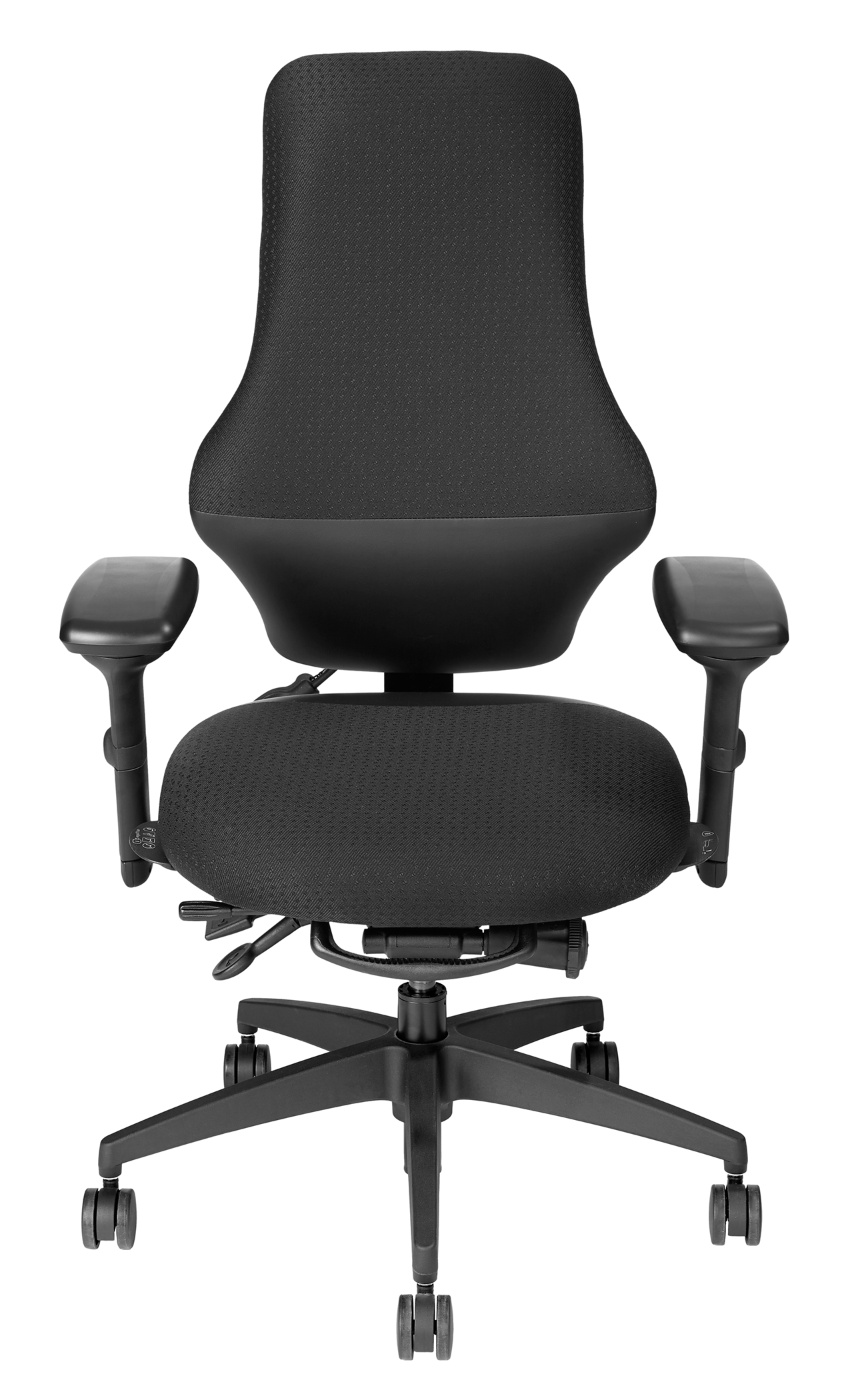 